Огромную благодарность хотим выразить ТОО АГРО «Крестьянский двор» за интересную и увлекательную встречу по профориентации со старшеклассниками нашей школы. Дети с интересом прослушали лекцию агронома  Горкуша Сергея Андреевича. Спасибо организаторам данной встречи  в лице акима Байтерекского сельского округа Курмангалиева Бауыржана Калиевича,  директора данной организации – Ленева Владимира Викторовича и  управляющего ТОО АКД  – Ибрагимова Андрея Магаметовича.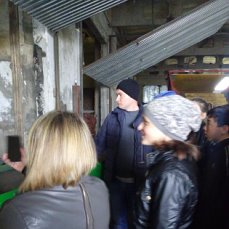 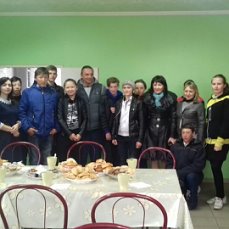 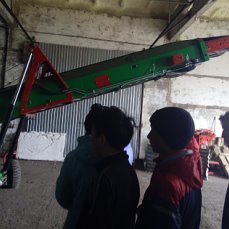 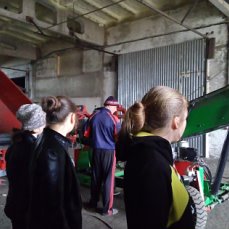 